PETAK, 17. IV. 2020. 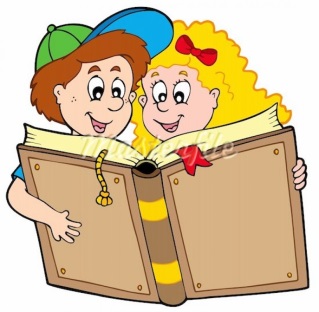 HJ: Priča o stablu, Ivan GolešPročitaj tekst Priča o stablu u udžbeniku, str. 124.Odgovori usmeno na pitanja ispod teksta.Nauči izražajno čitati Priču o stablu.M: Pisano dijeljenje ( 28 : 2, 396 : 3 ) – vježbanje i ponavljanje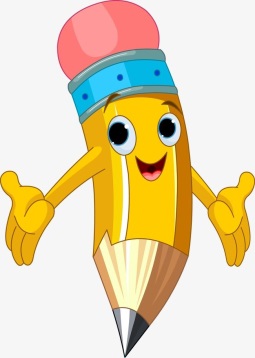 Postupkom pisanog dijeljenja riješi zadatke u zbirci zadataka, str. 101.Ugodan vikend želi ti učiteljica Kristina!